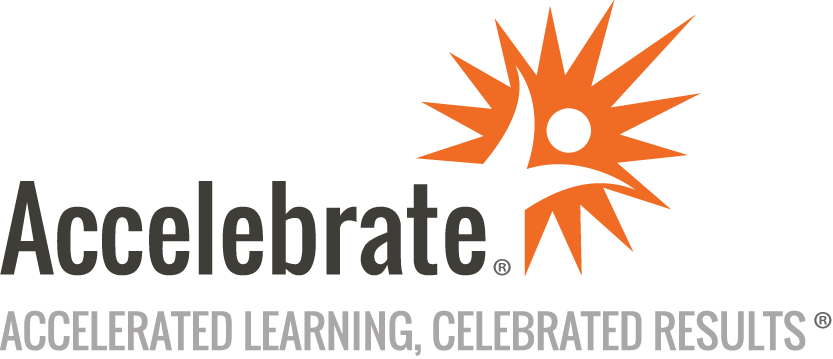 Comprehensive Apache AirflowCourse Number: PYTH-224
Duration: 5 daysOverviewThis Comprehensive Airflow training course teaches software engineers and data engineers the fundamental and advanced Airflow skills they need to successfully orchestrate production-ready data pipelines. Students learn how to create sophisticated DAGs (Directed Acyclic Graphs) and apply security practices to Apache Airflow. In addition, students learn how to scale Airflow within Kubernetes. PrerequisitesAll attendees should have basic Python knowledge or object-oriented programming experience.  MaterialsAll Airflow training students receive comprehensive courseware.Software Needed on Each Student PCPython 3.5 or laterAirflow 2.1 or laterObjectivesCreate production-ready data pipelines in AirflowBuild pipelines in Airflow that are able to scale to hundreds of tasksEnforce modularization and reusability of Airflow tasks across projectsScale Airflow in KubernetesSecure your Apache Airflow installationCreate highly concurrent DAGs in KubernetesLeverage most of the new functionality Airflow 2.x bringsOutlineIntroducing Apache Airflow What Airflow is and what does it solve?Airflow architectureHow do we represent a Pipeline?Our first DAGTasks, TaskFlow, and OperatorsFirst PipelineMastering scheduling execution_date, start_date and schedule_intervalHandling non-default schedule_intervalsPlaying with timeAbstracting functionality Using custom operatorsCreating TaskGroups vs subDAGsSharing data with xCOMsBranching and TriggersSensors and SmartSensorsExecutors and Scaling Airflow Abandoning SQLite for PostgreSQLExecutors: Debug, Local, CeleryConcurrency and parallelismConcurrency with CeleryAirflow in Kubernetes, the old and new waysKEDA and HA schedulerDeploying a highly availability fault-tolerant AirflowCreating DAGs Secrets, connections, and variablesCreating connections on startupUsing Pools for long-running and demanding tasksSimulating long-running tasksDAG serializationDAG versioningTesting DAGsCI/CD in AirflowModularizing DAGs TaskGroups vs subDAGsTaskFlowAPI and XComsModularizingDynamic and Functional DAGsSmartSensors and timeoutsAirflow Security RBAC in AirflowSetting up OAuth authenticationAdd Google OAuthAdding SSL certsDefault Roles and custom rolesCreating a custom roleAirflow in Kubernetes The Helm chartDeploying Airflow with HelmDeploying single tasks to Kubernetes: KubernetesPodOperatorAdding a task in KubernetesScaling Airflow with Kubernetes executorChanging the Helm charts valuesKEDA autoscalerPreparing DAGs for KubernetesCreating a DAG fully in KubernetesThe CeleryKubernetes executor for extreme scalabilityUpgrading from Airflow 1.10Conclusion